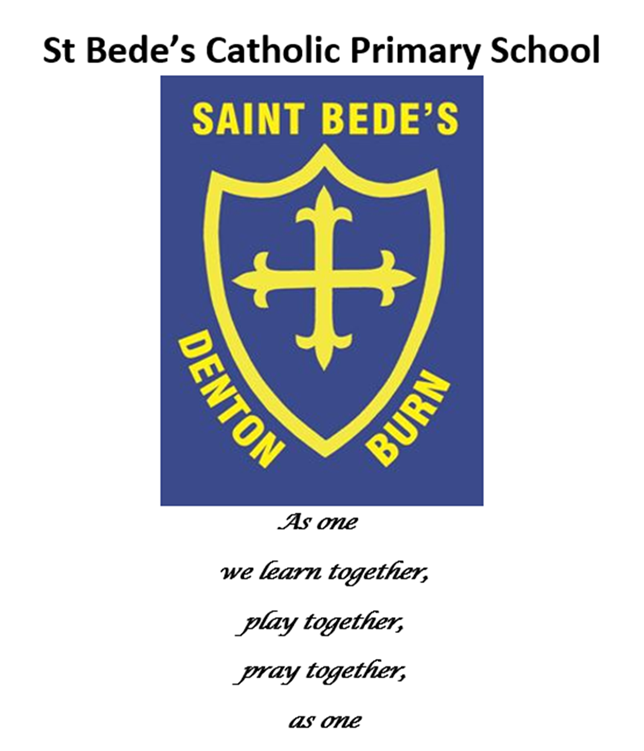 Complaints Procedure PolicyDate reviewed: September 2023Date of next review: September 2024PrinciplesThe school’s priority is to serve the needs of pupils and parents.  We try to serve as efficiently and as courteously as possible but things can go wrong.  We welcome any feedback received from parents, carers, pupils and third-parties as an opportunity to improve the quality of the services we offer.The following general principles will apply:The desirability of settling differences informallyThe need to deal with concerns in a fair, open and prompt manner, without prejudiceThe need for more formal mechanisms for dealing fairly and effectively with complaints which have proved impossible to settle informallyEnsuring that parents, staff and Governors are informed of the proceduresWherever possible, concerns about the service St Bede’s Catholic Primary School provides will be resolved by informal means.  Staff will always strive to do their very best for all students, supporting parents in the best way that they can.  Anyone who has concerns regarding matters relating to school should first discuss the matter with the school. Concerns or complaints about school issues should be raised, in the first instance, with school staff.  The majority of concerns can be dealt with without resorting to a formal procedure.  Where you have a concern about any aspect of the school or your child’s education or wellbeing, raise this with your child’s class teacher via the phone or in person.  In the majority of cases, they will be able to address your concerns on the spot or arrange a meeting with you to discuss the matter further.  All concerns will be dealt with confidentially, although a member of staff may need to make some notes if they feel that the matter may need to be taken further or it may occur again in the future.CONCERN / COMPLAINTS PROCEDURE:The following procedure will be invoked only when all informal means have been unsuccessful and the person raising the concern wishes to make a formal complaint.Who can raise a concern or complain?    Anyone can raise a concern or complain if they receive a service, seek a service or are affected by the school.How can a concern / complaint be made?  Concerns or complaints may be made in person, by telephone or made in writing.  A person with a concern or complaint will normally seek to contact the member of staff responsible for the relevant issue.  All staff will seek to help a complainant even where the issue is not that individual’s area of responsibility.SafeguardingWhere a concern has been raised that indicates a child’s wellbeing or safety is at risk, the school is under a duty of care to report this immediately to the local authority.  This action will be completed according to the school’s safeguarding policy.Social MediaIn order for a concern or complaint to be resolved as quickly and fairly as possible, the school requests that complainants do not discuss their concern / complaint publically via social media.  The school will respond to complainants confidentially and we expect complainants to observe this confidentiality also. INFORMAL COMPLAINTAn informal complaint is an initial approach by an individual to the school expressing dissatisfaction with some aspect of the service, its action or inaction. Informal complaints, however made, are complaints which are resolved quickly and simply, usually at the point of service delivery, and do not involve detailed or lengthy investigation.A person with a complaint will normally seek to contact the member of staff responsible for the relevant issue.The Stage of the Complaints ProcedureStage 1:  Complaint heard by a member of the Senior Management TeamA member of the Senior Management Team will write to the complainant enclosing a Complaint Form.  Once returned, a member of staff (not the subject of the complainant or involved) will be assigned (impartially and objectively, and keeping accurate notes) to:Meet with the complainant or contact them to establish:What has happened so far and who has been involved,The nature of the complaint and what remains unresolved,What the complainant feels would put things right,Interview those involved in the matter and those complained of, allowing them to be accompanied if they wish,All efforts will be made to arrive at a fair appraisalAreas of agreement and of misunderstanding will be notedIdentify steps to resolve the issues, communicating and acting upon them in a positive, reassuring manner.  These may include:An explanation which warrants no further actionAn apologyAn acknowledgement that the matter could have been handled differentlyA description of steps to be taken to ensure that it will not happen againAn undertaking to review school policies in light of this complaint.Stage 2: Complaint heard by the HeadteacherIf the complaint is not satisfied, the matter will be referred to the Headteacher who will:Acknowledge receipt of the complaintEvaluate the substance of the matter, obtaining additional information if necessaryDetermine whether Stage 1 was handled appropriatelyDecide upon further action if necessaryInform the complainant and those involved.Stage 3:  Complaint heard by Appeal Panel of Governing BodyIf the complainant remains dissatisfied, he/she must write to the Chair of Governors giving details of the complaint.  The Chair or a representative will convene a Complaints Panel.Complaints must not be raised with the whole Local Governors Committee at any stage since this would compromise the impartiality of a Panel for a possible disciplinary hearing should a complaint prove to be serious.The panel will comprise of three GovernorsA Chair will be agreed at the meetingNo Governor with any prior involvement or relationship with those involved may sit on the panelThe hearing will be in private and the tone will be non-adversarialThe aim is to consider the complaint and to achieve reconciliation between the School and the complainantIf not possible, the panel will establish the facts and assure the complainant that the complaint has been taken seriouslyThe complainant will be invitedOthers involved may be invited if the panel considers this helpfulThe meeting will be clerked and minutes retainedAll complaints will be dealt with in a timely manner and a resolution will be sought as quickly as is possible in each case. Roles for Stage 3The Clerk will:Set the date, time and venue, giving between five and ten days’ noticeCollate papers and send them to all parties in advanceRecord the proceedingsNotify all parties of the panel’s decisionThe Chair of Governors will:Notify the Clerk to arrange the panelCheck that correct procedure is followedThe Chair of the Panel will:Explain the remit of the panel to all partiesCheck that no panel member has had any involvement or has any vested interestMaintain a tone of courtesy and respect in keeping with the Christian ethos ofSt Bede’s Catholic Primary SchoolGive each party the opportunity to put the case and ask questionsEnsure that issues are addressedIdentify key findings based upon factSee that the Clerk notifies all parties of the Panel’s decision in writing within five daysChecklist for the Panel HearingThe Panel needs to take the following points into account:The hearing is as informal as possibleWitnesses are only required to attend for that part of the hearing in which they give their evidenceAfter introductions, the complainant is invited to explain the complaint, and call his/her witnesses where requiredThe Headteacher may question both the complainant and the witnesses after they have spokenThe Headteacher is then invited to explain the School’s actions and call any School witnessesThe complainant may question both the Headteacher and the witnesses after each has spokenThe Panel may ask questions at any pointThe Complainant is then invited to sum up his/her complaintThe Headteacher is then invited to sum up the School’s actions and response to the complaintBoth parties leave together while the panel decides on the issuesThe Chair explains that both parties will hear from the Panel within a set time scalePublicising the Complaints ProcedureReference is made to the Complaints Procedure Policy in the School Prospectus.  Copies will be sent to anyone who indicates that they wish to make a complaint, prior to the start of the process.ConclusionSt Bede’s Catholic Primary School hopes this procedure will not be needed.  For the very rare occasion when it is, it will be followed faithfully and objectively.  If a complainant tries to re-open the same issue, the Chair of Governors will inform him/her that the procedure has been followed and is now closed.APPENDIX 1 DEFINITIONSCOMPLAINTSA complaint is an expression of dissatisfaction, however made, about the standard of service, action or lack of action by the school or their staff affecting an individual or group.A complaint is not:A request for a serviceA request for information or explanation of school policy or practiceA matter for which there is a right of appeal with the Local Authority or to an independent body or a legal remedyIt should be noted that even where an appeal procedure is in place, a complaint could still arise regarding the way that procedure is operated.INFORMAL COMPLAINTSAn informal complaint is one which can be resolved locally and quickly, which does not require an in-depth investigation, and which generally does not require to be put in writing.FORMAL COMPLAINTSA formal complaint is one which cannot be immediately resolved to service users’ satisfaction, and therefore requires an investigation and which is generally put in writing.ANONYMOUS COMPLAINTSThe school does not wish to receive anonymous complaints and will not undertake to act on information received this way.APPENDIX 2 	       EXAMPLE OF A COMPLAINT RECORD FORM (could be used for Stage 1                                  and Stage 2)PART A: RECORD OF COMPLAINTComplainant’s Name:Address:Telephone number:Details of the complaint:Date complaint made:Action already completed to resolve the matter:Complainants view of what might resolve the issue:PART B:  ACTION TAKEN IN ACCORDANCE WITH THE COMPLAINTS PROCEDUREComplaint investigated by:Action (with dates):Date of formal meeting with complainant:Outcome of the meeting:  